Три основные задачи, которые важно решить в процессе воспитательной работыАвтор: Стародубцева Елена ВикторовнаВ этой теме поговорим о воспитательной работе с дошкольниками: ее функциях и формах. Вы узнаете, почему полезно вовлекать детей в игры, что такое коллективное творческое дело, в чем его плюсы для развития дошкольников. Прочитаете про три вида работы с детьми – индивидуальную, групповую и коллективную. Получите примеры личных и групповых занятий.Воспитательная работа – это то, чем вы ежедневно занимаетесь в группе. В лекции обсудим, какие задачи вы решаете в процессе воспитания дошкольников.В процессе воспитательной работы педагог решает три основные задачи. Познакомьтесь с ними в таблице ниже.Задачи воспитательной работыКакие три задачи решает педагог в процессе воспитательной работыОрганизаторскую, информативную и регулирующую.Три формы воспитательной работы, которые необходимо освоить воспитателюАвтор: Стародубцева Елена ВикторовнаВы прочитали, какие задачи решает педагог в процессе воспитания дошкольников. В этой лекции поговорим о формах воспитательной работы. Педагогика насчитывает большое количество форм воспитательной работы. Однако перечислить их все невозможно: разные специалисты классифицируют формы воспитания по-своему. К примеру, есть классификация известного доктора педагогических наук Е.В. Титовой. Остановимся на ней подробнее.Профессор Е.В. Титова выделяет три основные формы воспитательной работы: мероприятия, игры, дела. Они отличаются друг от друга целями, участниками и воспитательными возможностями. Есть три основных формы воспитательной работы: мероприятия, дела, игры. Они отличаются друг от друга целями, участниками и воспитательными возможностями. Мероприятия. Это события, занятия, игры в группе, которые организует воспитатель для детей. С помощью мероприятий он оказывает на дошкольников воспитательное воздействие. Характерный признак такой разновидности работы с дошкольниками: взрослый организует событие, а дети принимают в нем участие. В каких случаях стоит выбирать этот вариант воспитательной работы, смотрите на рисунке 1.Рисунок 1. Когда стоит воспитывать детей через мероприятияСохранить и распечатать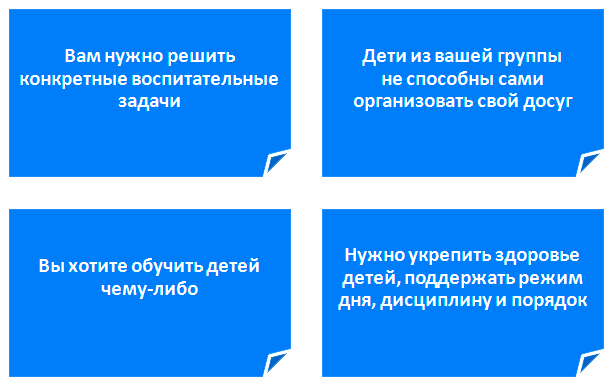 Игры. Это воображаемая или реальная деятельность, которую организуют в детском коллективе для отдыха, развлечения и обучения. Характерные признаки: – в играх нет общественной пользы, но они полезны для развития и воспитания детей; 
– воздействие педагога на детей скрыто игрой, дети его не замечают. Для дошкольников игра – основной вид деятельности. В играх дети подражают трудовой деятельности взрослых, примеряют различные социальные роли. На этапе игры у детей происходит разделение по половому признаку.
 Какие игры воспитатели предлагают детямПримеры популярных игр: деловые, сюжетно-ролевые, спортивные, познавательные, развивающие, терапевтические, дидактические.В играх у дошкольников проявляются индивидуальные и возрастные особенности. В возрасте 2–3 лет ребенок начинает получать логически-образное представление о мире. Играя, он придает предметам воображаемые свойства, замещает ими реальные объекты (игры «понарошку»).В зависимости от возраста детей их игровую деятельность можно разделить на два этапа (таблица 1).Таблица 1. Игровая деятельность дошкольников разного возрастаРазвивающие игры – это игры на развитие внимания, памяти, мышления и т. п. Игры должны быть оригинальными, интересными и нести в себе задачу, вопрос, проблему, которые нужно решить ребенку. Только в этом случае они выполняют свою цель. Одна из разновидностей развивающих игр – настольные игры. Они в интересной красочной форме учат ребенка действовать самостоятельно, включать сообразительность, мыслить образами.ПримерЧем полезны развивающие игрыДетское домино с изображением геометрических фигур на костяшках научит ребенка:
– взаимодействовать в коллективе;
– ориентироваться в основных фигурах (круг, квадрат, треугольник, прямоугольник).Помимо развивающих игр, предлагайте дошкольникам и дидактические игры. Они развивают сенсорное восприятие: знакомят с формой, величиной, цветом, пространством, звуком. Дидактические игры позволяют дать ребенку новые знания и одновременно с этим заинтересовать его.Дела. Это общая работа, важные события, которые проводят члены коллектива на пользу и радость кому-либо, в том числе самим себе. Характерные признаки: 
– дети организуют подобные события и непосредственно участвуют в них; 
– события важны для общества (группы, родителей, сотрудников ДОО и т. п.); 
– воспитатель позволяет детям проявить себя и не давит на них как руководитель.Дела бывают трех видов. С ними вас познакомит таблица 2.Таблица 2. Какие бывают делаОрганизатором какого дела выступает конкретный человекПерсональное дело.Коллективные творческие дела обладают наибольшими воспитательными возможностями. Почему они так полезны, смотрите на рисунке 2.Рисунок 2. В чем преимущества коллективных творческих делСохранить и распечатать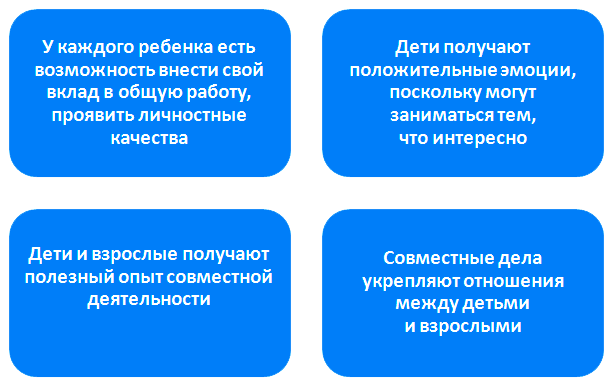 Когда будут полезны мероприятия, а когда – игры и делаВ педагогике есть такое явление, как перерождение форм воспитательной работы. Это переход одной формы к другой «по лесенке»: Мероприятия > Игры > Дела.Мероприятия эффективны, в первую очередь, когда взаимодействуете с младшими дошкольникам, игры и дела – в работе с детьми постарше. Начните применять формы воспитания именно в таком порядке: сначала мероприятия, затем игры, а уже потом дела.ФункцияПояснениеОрганизаторскаяВажно вовлечь детей в учебный процесс и мотивировать быть активными. За это отвечает воспитатель. Ему нужно организовать собственную деятельность и поведение для эффективной работы с дошкольникамиРегулирующаяВоспитатель отвечает за то, чтобы сплотить детей между собой, наладить собственные отношения с дошкольникамиИнформативнаяВоспитатель дает детям новые знания и актуализирует те, которые дошкольники получили за пределами детского садаЭтапВозраст ребенкаКак играют детиПервый3–5 летВоспроизводят действия других людей, активно используют в игре различные предметы (игры с мячом, кубиками, машинками и т. п.)Второй5–7 летМоделируют реальные отношения между людьми (дочки-матери, пациент и врач, покупатель и кассир
и т. п.)Вид делаХарактеристикаПерсональноеДело, которое организует конкретный человекТворческоеДело, которое планирует и организует с творческим подходом часть коллектива (например, только взрослые)Коллективное творческое (КТД)Дело, которое организуют дети и взрослые, в котором есть что-то нестандартное, творческое. Бывают познавательные, трудовые, художественные, спортивные, экологические и досуговые коллективные дела